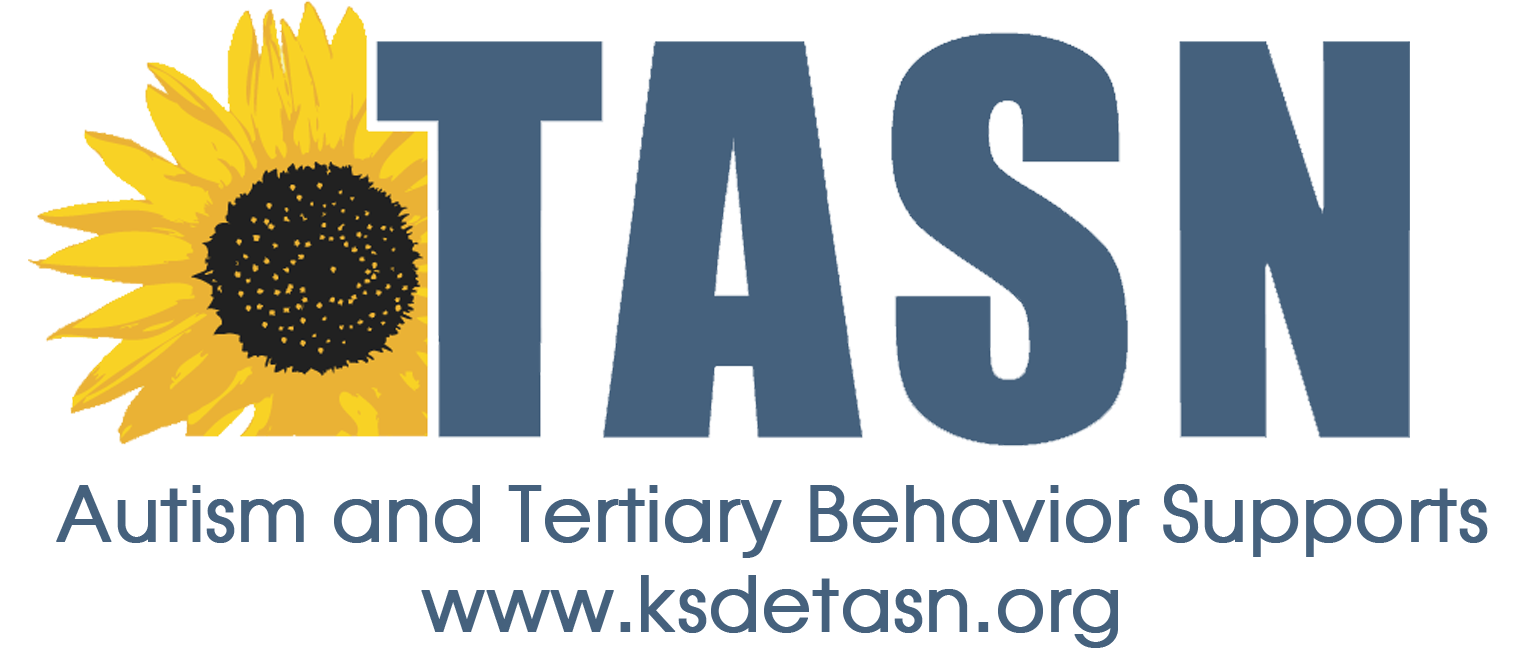 Webinar Title: An Integrated Approach to Restorative PracticesPresenter: Ali Berlinski & Sheri TiamiyuWebinar Date: April 13, 2017, 45 minutes To earn a Certificate of Attendance complete and submit the Webinar Study Question Form to JENNIFER HOUSER (jenh@tasnatbs.org ).1. Name: 2. Email Address:3. School District:4. Role (Teacher, para, SLP, etc.):Study Questions: Name three ways Restorative Practices promotes a paradigm shift.What are some uses for a community circle?